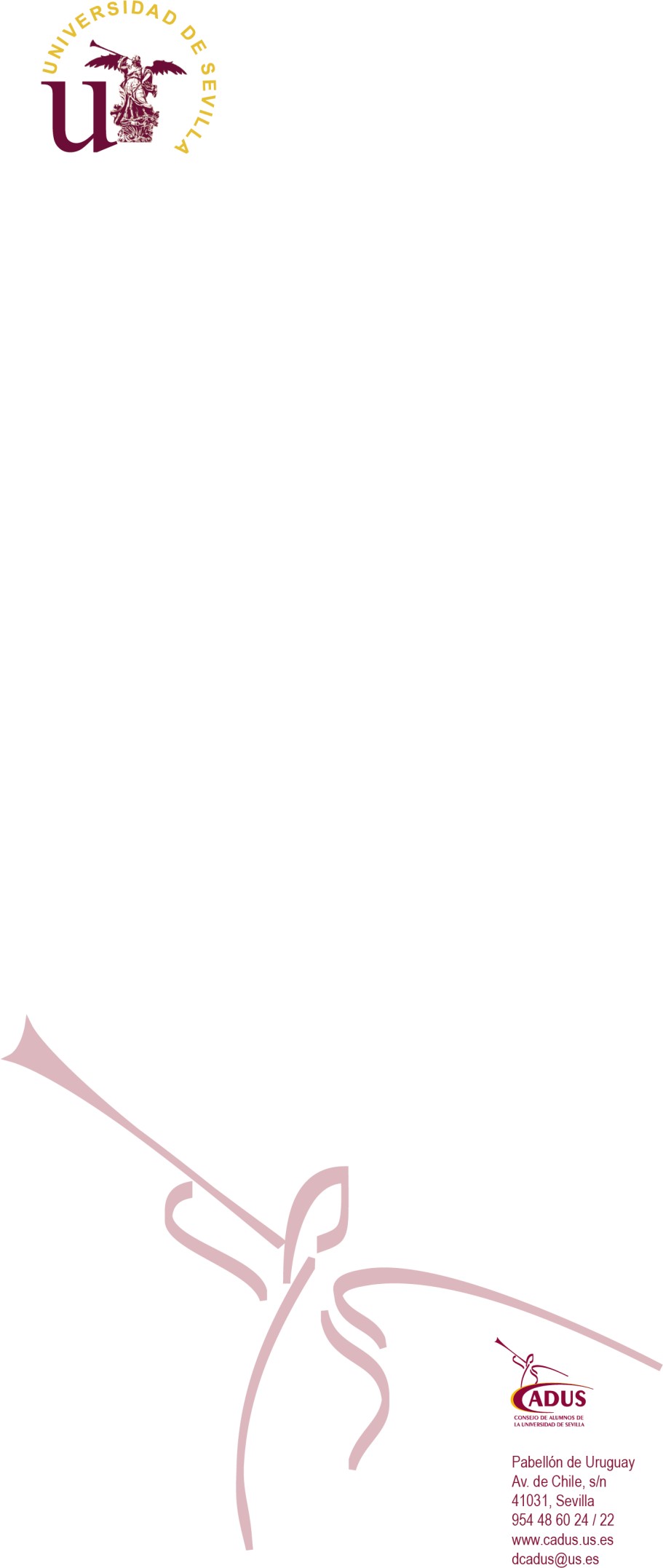 PRESUPUESTO DELEGACION XXXXXX EJERCICIO ECONÓMICO 202XESCRITO JUSTIFICATIVO PARA LA PREVISIÓN PRESUPUESTARIAFirmo en Sevilla, a [DD] de [mmmm] de [AAAA] Fdo.: [NOMBRE COMPLETO]DESCRIPCIÓNIMPORTEMaterial de oficinaX €Material de oficina ordinario no inventariableX €Material informático no inventariableX €FotocopiasX €Materiales de reprografía e imprentaX €Otro materialX €TransportesX €Gastos diversosX €Información, divulgación y publicidadX€Reuniones, conferencias y cursosX €Locomoción otros conferenciantes externosX €Otros gastos derivados de conferencias y similaresX €Premios, concursos y certámenesX €Trabajos realizados por otras empresas y profesionalesX €DietasX €*Añadir partidas necesariasX €PREVISIÓN DE GASTOSX €